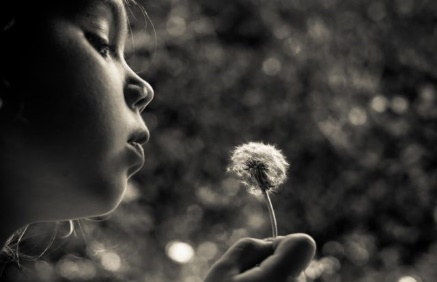 SSIP WorkgroupApril 27, 2022 Meeting NotesWorkgroup Participants: Jaylene Trueblood, Emily Amerson,  Dawn Lero, Elizabeth Lyon, Kelly Hill, Kathryn Marchese, Naomi Grinney, Brandie Kendrick, Sarah Moore, Tracy Walters, Anne BragerAbsent: Jackie Robinson Brock, Lisa Terry, Jessica MonacoIntroduction of Newest Group Member Naomi Grinney: LCSW and infant mental health specialist, provides services and supports for families experiencing challenges with behavior, attachment, temperament, trauma, grief regarding diagnosis, developmental challenges and sleep. Invitation to Nurturing Relationships the Magic of Early Childhood – Please make sure you have received your invitation and if not, please contact Anne Brager. Sessions will be archived if you cannot participate during the live presentation. Objectives to ConsiderBroad Improvement Strategy 1: Identify and implement initial and ongoing eligibility determination and assessment for service planning practices related to social-emotional development that effectively inform eligibility decisions, the child outcome summary process, IFSP development and service deliveryEstablish recommended and/or required practices for use of a social-emotional screening tool(s) as part of eligibility determination and for ongoing developmental monitoring Establish recommended and/or required practices for use of a social-emotional assessment tool(s) as part of initial and ongoing child assessment and additional questions on the family assessment tool Develop recommended practices around including eligibility and/or assessment team members with Infant Mental Health or related expertise Examine inequities/bias in eligibility determination and assessment practices/tools Explore screening or assessing for other factors that impact infants’ and toddlers’ social-emotional development, such as parental depression, anxiety, trauma, parent-child interaction and temperament Link to Assessment Toolkit: https://static1.squarespace.com/static/59a023cfbe42d6bbb81d66a5/t/6170721bc7954478de6b55ae/1634759195468/Assessment+Protocol+Toolkit.pdfBroad Improvement Strategy 2: Identify and implement evidence-based service delivery practices to promote positive social-emotional development for all eligible infants and toddlers and provide effective intervention to address delays and concernsExplore available evidence-based practices to support positive social-emotional development and social relationships (e.g., Pyramid Model, PIWI, FAN, DEC Recommended Practices) in order to identify a core practice that will be implemented statewide Understand from various communities, including those who are here as refugees and immigrants, what the concept of “social-emotional skills” means to them and what is important in their culture related to infants’ and toddlers’ skills in this area of developmentAction Items and Discussion:Development of the Environmental Scan (Who & What)Goal is to provide the state office with an analysis of the various screening and assessment tools currently being used and those being considered.It was reported that the ASQ-SE is used in one system since the ITC had a license to use it but it has gaps. How do you discern whether developmental delays are from trauma or behaviors are a result of developmental delays?Suggested questions to gather information about what is currently happening in EI systems across the state for:ECMH ScreeningDo you require or recommend use of a social-emotional screening tool?Which screening tools are you currently using? Which are required and which are recommended?  How easy is the tool to use?If you recommend a tool, when do you decide to implement use of a social emotional screening tool?Do you have staff trained to implement social emotional screening tools?How much time does it take to administer the tool?ECMH Assessment – We decided to use the same questions identified for screening.Implementation of Pyramid ModelAre providers in your system familiar with the National Pyramid Model? (include link)Do you have providers trained in the full pyramid model developed by the National Pyramid Model? Is the pyramid model implemented in your system?If so, what resources do you use to support implementation of the pyramid model?Questions identified for distribution:ECMH ScreeningWhich social emotional screening tools are you currently using? Which, if any, are required in your system?Which, if any, are recommended in your system?If you recommend a tool, what factors do you use to determine that a social emotional screening tool is needed? When in the EI process do you use social emotional screening tools and who implements the tool and how?ECMH AssessmentWhich social emotional assessment tools are you currently using? Which, if any, are required in your system?Which, if any, are recommended in your system?If you recommend a tool, what factors do you use to determine that a social emotional assessment tool is needed? When in the EI process do you use social emotional assessment tool and who implements the tool and how?Implementation of Pyramid ModelAre providers in your system familiar with the National Pyramid Model? (include link)Do you have providers trained in the full pyramid model developed by the National Pyramid Model? Is the pyramid model implemented in your system?If so, what resources do you use to support implementation of the pyramid model?Audience:Suggested Participants: Send to LSMs and suggest in introduction that LSMs may want to reach out to EI contract agencies and EI outside providers to gather information to compile answers. Identified Participants: LSMs. Planning for implementation steps:Consult with Part C office as to whether an email or survey is best approach.Submit established questions to Data Management Committee.Introduction paragraph will be added as to why we are asking for this information.  Jaylene Trueblood will draft this and email to Anne Brager and Sarah Moore. Who will distribute questions? Sarah Moore agreed to do this.What response time will we give? The LSMs on the workgroup recommended one month. There was concern that a large amount of time would result in responses being overlooked. It was recommended that if we use a survey, we send LSMs copies of the questions so they can send it out to outside agencies and providers. We agreed upon one month. Who will receive and compile responses? Sarah Moore agreed to do this. Next StepsWe agreed to use the format from the Assessment Toolkit for our summaries of tools.  Anne Brager will send the template via email to workgroup participants. Tracy Walters will email a checklist that compares tools to workgroup participants. ASQ-SE is already a widely used screening tool.Brandie Kendrick will review and suggest any updates to overview of ASQ-SE in the Assessment Toolkit to be shared at next meeting.SEAM is already a widely used assessment tool.Liz Lyons will review the SEAM and provide overview to be shared at next meeting.Volunteers to review other screening or assessment tools they would like the workgroup to consider.Jaylene Trueblood will provide an overview of the MCHAT R/F at the June Meeting. Volunteer to provide overview of resources they have used to support implementation of the pyramid model. Dawn Lero agreed to do this for our June meeting. Next Meeting5/25 at 12:00 – 1:30Overview of ASQ-SE and SEAMVolunteers to review other screening or assessment tools they would like the workgroup to consider.June Meeting - Review responses to questions (if available depending upon turnaround from Data Management Committee). Overview of other screening and assessment tools and resources used to support implementation of the pyramid model. 